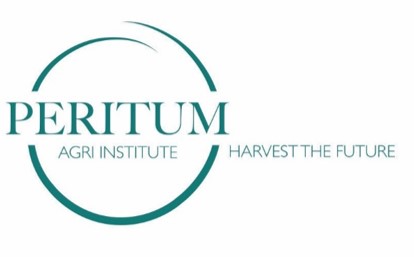 National Diploma Plant/AnimalFarm FinanceHandout 5AZippa LTD Activity Inflow and Outflow of CashThe following comparative figures in the financial statement of Zippa LTD are given to you:							   2008				 2007Land and Buildings				150 000			100 000Vehicles					  80 000			  90 000Inventory					  90 000			110 000Debtors					  40 000			  60 000Creditors					  50 000			  45 000Ordinary share capital				200 000			180 000REQUIREDIndicate for each item whether it is an inflow or outflow of funds.